                                                                           У К Р А Ї Н А                                           ШУБКІВСЬКА СІЛЬСЬКА РАДА                                               РІВНЕНСЬКОГО РАЙОНУ                                               РІВНЕНСЬКОЇ ОБЛАСТІ                                                     сьоме скликання                                                          Р І Ш Е Н Н Явід              травня   2020 року                                                                           № проектПро виведення штатних одиниць   із тарифікаційного списку  Шубківського ДНЗШубківської сільської ради                        Керуючись ст.26 Закону України «Про місцеве самоврядування в Україні», враховуючи відсутність дітей у Шубківському ДНЗ та критичний фінансовий стан по сільському бюджету за погодженням з постійними комісіями сільської ради,сільська рада                                                     В И Р І Ш И Л А:             1.Вивести із тарифікаційного списку  Шубківського ДНЗ  Шубківської сільської ради 3,5 штатні одиниці , а саме :Вихователь-методист – 0,5 шт.од.;Вихователь – 2,0 шт.од.;Психолог – 0,25 шт.од.;Помічник вихователя – 0,75 шт.од.;                      2.Завідувачу Шубківським ДНЗ  внести відповідні зміни до тарифікаційного списку та штатного розпису Шубківського ДНЗ  .                      3.Контроль за виконанням рішення покласти на завідувача Шубківським ДНЗ (Мельничук С.О.)       Сільський голова                                                  Іолтух О.М.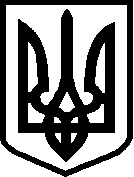 